Name of the Department/Division: …………………………………………………………………….Types of Vehicle: ……………………………………………… No. of Vehicle(s): ……………………Journey: Local/Outstation (Please )If outstation: Details of approval (if any): …………………………………………………………….Requisition byName: ………………………………………….Designation: …………………………………..					Signature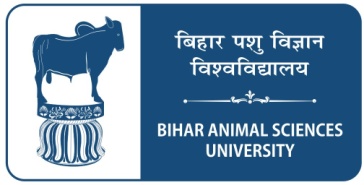 University vehicle poolBIHAR ANIMAL SCIENCES UNIVERSITYBVC CAMPUS, PATNA – 800 014Date of JourneyPlacePlaceName of the Officer(s)PurposeDate of JourneyFromToName of the Officer(s)PurposeFor Office Use OnlyFor Office Use OnlyVehicle Condition: ………………………………………………….Vehicle Reg. No.: ……………………………………………………Driver’s Name: ……………………………………………………..Officer In-ChargeSignature with Date